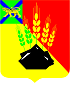 КОНТРОЛЬНО-СЧЕТНАЯ КОМИССИЯМИХАЙЛОВСКОГО МУНИЦИПАЛЬНОГО РАЙОНА РАСПОРЯЖЕНИЕ10.06.2022 г.                           с. Михайловка                                        № 33-ра Об утверждении Стандарта внешнего муниципального финансового контроля «Проведение экспертизы проекта  бюджета  района на очередной финансовый год и плановый период»В соответствии с Федеральным законом от 07.02.2011 № 6 «Об общих принципах организации и деятельности контрольно-счетных органов субъектов Российской Федерации и муниципальных образований»,  решением Думы Михайловского муниципального района от 28.10.2021 №135 «Об утверждении Положения о Контрольно-счетной  комиссии Михайловского муниципального района»         1. Утвердить Стандарт внешнего муниципального финансового контроля «Проведение экспертизы проекта  бюджета  района на очередной финансовый год и плановый период»  (прилагается).          2. Разместить настоящее распоряжение в сети Интернет на официальном сайте    Михайловского муниципального района.3. Контроль  за  исполнением настоящего распоряжения оставляю за собой.Председатель                                                                             Л.Г. СоловьяноваКОНТРОЛЬНО-СЧЕТНАЯ КОМИССИЯМИХАЙЛОВСКОГО МУНИЦИПАЛЬНОГО РАЙОНА 	СТАНДАРТВНЕШНЕГО МУНИЦИПАЛЬНОГО ФИНАНСОВОГО КОНТРОЛЯ"ПРОВЕДЕНИЕ ЭКСПЕРТИЗЫ ПРОЕКТА БЮДЖЕТА  РАЙОНА НА ОЧЕРЕДНОЙ ФИНАНСОВЫЙ ГОД И ПЛАНОВЫЙ ПЕРИОД»(утвержден Распоряжением Контрольно-счетной комиссии Михайловского муниципального района от 10.06.2022 № 33-ра)СОДЕРЖАНИЕ1. Общие положения2. Цели, задачи, предмет и объекты экспертизы проекта решения3. Правила, процедуры, информационные и методологические основы и подходы проведения экспертизы проекта решения4. Порядок подготовки и проведения экспертизы проекта решения Примерная структура заключения на проект решенияПриложение 1. Форма заключения о соответствии представленных с проектом решения документовПриложение 2. Примерная структура заключенияПриложение 3. Форма сопроводительного письма к заключению                                                 1. Общие положения          1.1. Стандарт внешнего  муниципального финансового контроля «Проведение экспертизы проекта  бюджета  района на очередной финансовый год и плановый период» (далее – Стандарт) разработан на основе:Бюджетного кодекса Российской Федерации;Федерального закона от 07.02.2011 № 6-ФЗ "Об общих принципах организации и деятельности контрольно-счетных органов субъектов Российской Федерации и муниципальных образований";         «Положения о бюджетном   процессе в Михайловском муниципальном районе»,  утвержденного решением  Думы Михайловского муниципального района от 31.03.2022г. № 193;            Положения «О Контрольно-счётной комиссии  Михайловского муниципального  района», утверждённого решением Думы Михайловского муниципального  района  от 28.10.2020 № 135.Стандарта внешнего государственного аудита (контроля) СГА 201 "Предварительный аудит формирования федерального бюджета" (утвержден постановлением Коллегии Счетной палаты Российской Федерации от 21.09.2017  № 11ПК);1.2. Стандарт разработан для использования должностными лицами и сотрудниками Контрольно-счетной комиссии Михайловского муниципального района (далее - Контрольно-счетная комиссия) при организации и проведении экспертизы проекта решения о районном  бюджете на очередной финансовый год и плановый период и подготовки заключения  Контрольно-счетной комиссии  на проект решения  о районном бюджете на очередной финансовый год и плановый период (далее - заключение на проект).Стандарт является основным нормативным документом, используемым при подготовке заключений на проект.         1.3. Целью Стандарта является установление общих  принципов,  единых  требований,    правил и процедур проведения экспертизы проекта решения о бюджете на очередной финансовый год и плановый период (далее - экспертиза проекта) и оформления результатов экспертизы проекта. 1.4. Задачами Стандарта являются определение:         общих правил,  целей, задач, предмета и объектов проведения экспертизы проекта решения о бюджете на очередной финансовый год и плановый период;        определение структуры, содержания и основных требований к заключению Контрольно-счетной комиссии  на проект решения  о бюджете Михайловского муниципального района (далее бюджет) на очередной финансовый год и плановый период. 1.5. При организации и проведении экспертизы проекта решения должностные лица и сотрудники Контрольно-счетной комиссии обязаны руководствоваться Конституцией Российской Федерации, Бюджетным кодексом Российской Федерации, федеральными законами, иными нормативными правовыми актами Российской Федерации, Уставом Михайловского муниципального района,  положением  о Контрольно-счетной комиссии, положением  о бюджетном   процессе в Михайловском муниципальном районе, другими нормативными правовыми актами Михайловского муниципального района  и Стандартом.1.6. В Стандарте термины и понятия применяются в значении, используемом в действующем законодательстве Российской Федерации.2. Цели, задачи, предмет и объекты экспертизы проекта решения2.1. Экспертиза проекта решения  является экспертно-аналитическим мероприятием, проводимым в соответствии с планом работы Контрольно-счетной комиссии,  и представляет собой совокупность процедур анализа и оценки параметров проекта решения о бюджете на предмет обоснованности, законности, полноты отражения и соответствия целям и задачам социально-экономического развития Михайловского муниципального района  в целях подготовки на основе их результатов заключения на проект решения о бюджете  для предоставления его на рассмотрение Думы Михайловского муниципального района (далее – Дума района.). 2.2. Целями проведения экспертизы проекта решения являются определение соответствия проекта решения требованиям законодательства, а также определение обоснованности показателей проекта решения о бюджете.2.3. Задачами экспертизы проекта решения являются:оценка соответствия проекта решения основным целям и задачам социально-экономической политики, определенным в посланиях Президента Российской Федерации Федеральному Собранию Российской Федерации,  основных направлениях бюджетной и налоговой политики Приморского края и Михайловского муниципального района;оценка соответствия макроэкономических показателей, использованных при формировании проекта решения; оценка полноты, соответствия законодательству и согласованности текстовых статей и приложений проекта решения;оценка соблюдения указаний о порядке применения бюджетной классификации Российской Федерации, утвержденных приказом Министерства финансов Российской Федерации, а также указаний управления финансов администрации Михайловского муниципального района о порядке применения бюджетной классификации Российской Федерации в части, относящейся к районному  бюджету, утвержденных постановлением администрации Михайловского муниципального района;анализ прогнозируемых в проекте решения показателей доходов и планируемых расходов;анализ бюджетных ассигнований, направленных на реализацию муниципальных  программ;анализ источников финансирования дефицита бюджета и прогнозируемого объема и структуры муниципального  долга Михайловского муниципального района.2.4. Предметом экспертизы являются проект решения, а также документы и материалы, представляемые одновременно с ним в Думу Михайловского муниципального района  в соответствии со статьями 19 и 20 положения  о бюджетном устройстве в Михайловском муниципальном районе.2.5. Объектами экспертизы проекта решения являются главные администраторы бюджетных средств (главные администраторы доходов бюджета, главные распорядители бюджетных средств, главные администраторы источников финансирования дефицита бюджета) (далее - ГАБС) и иные участники бюджетного процесса.2.6. Методами проведения  экспертизы законопроекта являются анализ, обследование.3. Правила, процедуры, информационные и методологические основы и подходы проведения экспертизы законопроекта3.1. При проведении экспертизы проекта решения должно быть проверено и проанализировано соответствие проекта решения  и документов, представляемых одновременно с ним в Думу Михайловского муниципального района, положениям Бюджетного кодекса Российской Федерации и положения  о бюджетном устройстве в Михайловском муниципальном районе, в том числе:соблюдение определенных статьей 185 Бюджетного кодекса Российской Федерации, части 1 статьи 19 положения  о бюджетном устройстве в  Михайловском муниципальном районе сроков предоставления проекта решения  на рассмотрение Думы  Михайловского муниципального района  (не позднее 15 ноября  текущего года);соблюдение порядка составления проекта решения, определенного в статьях 169 – 174.2, 184 Бюджетного кодекса Российской Федерации, в статьях 19 и 20 положения  о бюджетном устройстве в Михайловском муниципальном районе;соблюдение требований к составу документов и материалов и состава показателей, представляемых одновременно с проектом решения в соответствии со статьей 184 Бюджетного кодекса Российской Федерации, статьями 19 и 20 положения  о бюджетном устройстве в Михайловском муниципальном районе;соблюдение требований к основным характеристикам районного бюджета, нормативам распределения доходов между бюджетами бюджетной системы Российской Федерации, если они не устанавливаются бюджетным законодательством, составу показателей, устанавливаемых в проекте решения в соответствии со статьей 184.1 Бюджетного кодекса Российской Федерации;соблюдения принципа полноты отражения доходов, расходов и источников финансирования дефицита бюджета, принципа сбалансированности бюджета, принципа общего (совокупного) покрытия расходов бюджетов, установленных статьями 32, 33, 35 Бюджетного кодекса Российской Федерации;оценка полноты, соответствия законодательству и согласованности текстовых статей и приложений проекта решения. 3.2. При осуществлении экспертизы проекта решения необходимо проведение оценки и (или) анализа:3.2.1. параметров прогноза основных показателей социально-экономического развития Михайловского муниципального района, использованных при составлении проекта бюджета:нормативно-методической базы макроэкономического прогнозирования, сопоставление фактических показателей прогноза за предыдущий год с ожидаемыми итогами текущего года, показателями очередного года и планового периода, причин отклонений показателей прогноза;соответствия основных показателей прогноза целям и задачам социально-экономической политики, бюджетному прогнозу Михайловского муниципального района, долгосрочному прогнозу социально-экономического развития Михайловского муниципального района, иным документам стратегического планирования;тенденций развития экономики и социальной сферы на предмет их учета в прогнозе;3.2.2. доходов районного  бюджета, в части соблюдения:соответствия наименований и кодов доходов, предусмотренных в законопроекте, классификации доходов бюджетов Российской Федерации в соответствии с Указаниями о применении бюджетной классификации;порядка зачисления доходов в бюджет, налоговые и неналоговые доходы районного  бюджета, определенные в статьях 41, 42, 46, 58, 61.1, 62, 63 Бюджетного кодекса Российской Федерации;3.2.3. расходов районного  бюджета в части:соблюдения положений формирования расходов бюджетов, установленных в статье 65 Бюджетного кодекса Российской Федерации, согласно которым формирование расходов бюджетов бюджетной системы Российской Федерации осуществляется в соответствии с расходными обязательствами, обусловленными установленным законодательством Российской Федерации разграничением полномочий федеральных органов государственной власти, органов государственной власти субъектов Российской Федерации и органов местного самоуправления, и исполнение которых должно происходить в очередном финансовом году и плановом периоде за счет средств соответствующих бюджетов;проверку соответствия наименований и кодов целевых статей расходов, предусмотренных в проекте решения,   классификации расходов бюджетов Российской Федерации в соответствии с Указаниями о применении бюджетной классификации; анализа расходов районного  бюджета на очередной финансовый год и плановый период по разделам, подразделам, целевым статьям классификации расходов бюджетов Российской Федерации на очередной финансовый год и плановый период в ведомственной структуре расходов (по муниципальным программам на очередной финансовый год и плановый период в ведомственной структуре расходов);3.2.4. источников финансирования дефицита районного бюджета, муниципального долга, отразить соблюдение требований следующих статей Бюджетного кодекса Российской Федерации:статьи  32  по полноте отражения источников финансирования дефицита районного  бюджета, статьи 92.1 по установлению размера дефицита районного бюджета и ограничения по источникам его финансирования, статьи 93.1 по зачислению средств от продажи акций и иных форм участия в капитале, находящихся в муниципальной  собственности,  статей 93.2 и 93.3 по предоставлению бюджетных кредитов, статьи 96 по составу источников финансирования дефицита районного бюджета и утверждению их в проекте решения;статьи 100 по структуре муниципального долга, видам и срочности долговых обязательств муниципального района, статьи 100.1 по прекращению муниципальных долговых обязательств муниципального образования,  выраженных в валюте Российской Федерации,  и их списанию с муниципального долга муниципального района,  статей 101 и 102 по управлению муниципальным  долгом и соблюдению ответственности по долговым обязательствам муниципального района, статьи 103, 104 по муниципальным внутренним и внешними заимствованиям и гарантиям муниципального района в иностранной валюте, статьи 105 по реструктуризации долга, статей 106, 107 по предельному объему муниципальных заимствований муниципального района, предельному объему муниципального долга  муниципального района,  статей 108.3, 108.4, 110.1, 110.2, по программам муниципальных внутренних и внешних заимствований  и муниципальных  гарантий муниципального района, статьи 111 по предельному объему расходов на обслуживание муниципального долга муниципального района, статей 113-115,117  по отражению в бюджете поступлений средств от заимствований, погашения муниципального долга, расходов на его обслуживание, по предельному объему выпуска муниципальных  ценных бумаг, по предоставлению и обеспечению исполнения обязательств по муниципальным  гарантиям, порядка и условий предоставления муниципальных  гарантий муниципального района.3.3. Информационными основами проведения экспертизы законопроекта являются: нормативные правовые акты, регулирующие бюджетные правоотношения; показатели прогноза социально-экономического развития Михайловского муниципального района на очередной финансовый год и плановый период;предварительные итоги социально-экономического развития Михайловского муниципального района за истекший период текущего финансового года;основные направления бюджетной и налоговой политики Михайловского муниципального района на очередной финансовый год и плановый период;оценка ожидаемого исполнения районного бюджета за текущий финансовый год;проект прогнозного плана (программы) приватизации государственного имущества Михайловского муниципального района на очередной финансовый год и плановый период; проект решения (текстовые статьи проекта решения);верхний предел и проект структуры муниципального внутреннего и внешнего долга Михайловского муниципального района  на конец очередного финансового года и каждого года планового периода;расчеты по статьям классификации доходов районного бюджета, разделам и подразделам функциональной классификации расходов и источников финансирования дефицита районного бюджета на очередной финансовый год и плановый период;перечень публичных нормативных обязательств, подлежащих исполнению за счет средств районного бюджета;пояснительная записка к проекту решения;приложения к проекту решения на очередной финансовый год и плановый период;нормативные правовые акты администрации Михайловского муниципального района  об утверждении муниципальных  программ;заключения Контрольно-счетной комиссии за предыдущие годы;результаты контрольных и экспертно-аналитических мероприятий, проведенных Контрольно-счетной комиссией; сведения, представленные главными распорядителями средств районного бюджета об исполнении районного бюджета за 9 месяцев текущего года (в том числе показатели проекта отчета об исполнении краевого бюджета за 9 месяцев текущего года, представленного управлением  финансов администрации района), о реализации мероприятий муниципальных программ Михайловского муниципального района за тот же период;иная информация по расчетам субъектов бюджетного планирования, ГАБС и иных участников бюджетного процесса по вопросам формирования районного бюджета, предоставляемая в ходе проведения экспертизы проекта решения.3.4. Методологические основы и подходы проведения экспертизы законопроекта. 3.4.1. Методологической основой проведения экспертизы проекта решения  является сравнительный анализ:соответствия проекта решения, документов и материалов, представляемых одновременно с ним  в Думу Михайловского муниципального района, действующему законодательству;соответствия  проекта решения  основным направлениям бюджетной и налоговой политики Михайловского муниципального района;соответствия принятых в проекте решения  расчетов показателей установленным нормативам;динамики показателей исполнения районного  бюджета за предыдущий год, ожидаемых итогов текущего года, показателей проекта решения в очередном финансовом году и среднесрочной перспективе.3.4.2. Методологические подходы к проведению экспертизы проекта решения по основным вопросам состоят в следующем:3.4.2.1. Анализ доходных статей проекта решения предусматривает:сопоставление динамики показателей налоговых и иных доходов проекта решения, утвержденных и ожидаемых показателей исполнения доходов районного бюджета текущего года, фактических доходов районного бюджета за предыдущий год, а также основных факторов, определяющих их динамику;анализ изменения динамики и структуры доходов районного  бюджета в разрезе налоговых и неналоговых доходов; анализ наличия резервов дополнительного поступления доходов в районный  бюджет (при наличии возможности);оценку обоснованности расчета основных налоговых и неналоговых доходов районного  бюджета.3.4.2.2. Анализ расчетов расходов проекта решения должен предусматривать:анализ нормативно-правовой базы формирования и применяемых методов индексации и расчетов на очередной финансовый год и плановый период;сопоставление динамики общего объема расходов, расходов в разрезе разделов и подразделов классификации расходов бюджетов на трехлетний период в абсолютном выражении и объемов расходов, утвержденных законом о районном  бюджете и ожидаемых за текущий год, фактических расходов районного  бюджета за предыдущий год, анализ увеличения или сокращения утвержденных расходов планового периода; определение удельного веса расходов по разделам и подразделам классификации расходов, главным распорядителям бюджетных средств, муниципальным  программам и непрограммным направлениям;оценку объема условно утверждаемых расходов на плановый период, проверку соблюдения статьи 184.1 Бюджетного кодекса Российской Федерации о доле указанных расходов в общем объеме расходов бюджета;проверку соблюдения требований к формированию резервных фондов, установленных статьями 81 и 81.1 Бюджетного кодекса Российской Федерации; оценку правильности отражения бюджетных ассигнований в соответствии с указаниями о применении бюджетной классификации; анализ объема бюджетных ассигнований, направляемых на исполнение публичных нормативных обязательств, включающий: проверку полноты отражения в текстовой части проекта решения объема бюджетных ассигнований на их исполнение (статья 184.1 Бюджетного кодекса Российской Федерации);проверку реалистичности расчетов объемов бюджетных ассигнований на исполнение публичных нормативных обязательств (правильность применения при расчете размеров выплат физическим лицам и порядок их индексации в соответствии с нормами законодательства и нормативных правовых актов, устанавливающими указанные выплаты);проверку согласованности предусмотренных в текстовой статье проекта решения бюджетных ассигнований на исполнение публичных нормативных обязательств объемам, отраженным в приложениях к  проекту решения;проверку присвоения каждому публичному нормативному обязательству уникального кода целевой статьи и (или) вида расходов бюджета (пункт 4 статьи 21 Бюджетного кодекса  Российской Федерации); анализ бюджетных ассигнований дорожного фонда Михайловского муниципального района;проверку соответствия объема расходов на обслуживание муниципального  долга Михайловского муниципального района  положениям статьи 111 Бюджетного кодекса Российской Федерации;анализ бюджетных ассигнований, предусмотренных на реализацию муниципальных  программ, включающий:определение удельного веса программных расходов в общем объеме расходов бюджета и его динамику, структуру расходов на финансовое обеспечение муниципальных  программ;анализ показателей финансирования на реализацию муниципальных программ, утвержденных паспортами муниципальных  программ, в сравнении с объемами бюджетных ассигнований, предусмотренными проектом решения;анализ законности и обоснованности включения расходов муниципальных программ в расходы бюджета;анализ межбюджетных трансфертов, включающий:анализ структуры межбюджетных трансфертов, их видов и объемов;проверку соответствия расходных обязательств Михайловского муниципального района, предусматривающих предоставление средств из бюджета Михайловского муниципального района иному публично-правовому образованию, нормам статьи 86 Бюджетного кодекса  Российской Федерации;проверку обоснованности и правильности расчетов объемов средств, предусмотренных в проекте решения для предоставления бюджетам поселений  (соблюдение утвержденных в установленном порядке методик расчета межбюджетных трансфертов; достоверность исходных показателей, использованных при расчете межбюджетных трансфертов; соответствие объемов межбюджетных трансфертов, осуществляемых за счет безвозмездных поступлений,  аналогичным показателям, предусмотренным в доходной части проекта решения);проверку соответствия форм межбюджетных трансфертов, планируемых в проекте решения к предоставлению из бюджета Михайловского муниципального района, формам, установленным статьями 142 Бюджетного кодекса  Российской Федерации;При экспертизе расходной части проекта решения возможно применение результатов внешних проверок бюджетной отчетности ГАБС за истекший отчетный период и иных контрольных и экспертно-аналитических мероприятий, проведенных Контрольно-счетной комиссией.3.4.2.3. Анализ формирования источников финансирования дефицита районного бюджета и предельных размеров муниципального долга в проекте решения предусматривает: сопоставление динамики размера дефицита и источников финансирования дефицита районного бюджета, предусмотренных в проекте решения, утвержденных и ожидаемых текущего года и фактических показателей предыдущего года;оценку обоснованности формирования источников финансирования дефицита районного бюджета;оценку соответствия долговой политики объемам муниципальных заимствований, влияния предлагаемых масштабов и форм заимствований на динамику и условия обслуживания задолженности;сопоставление динамики средств на погашение муниципального долга, предусмотренных в проекте районного бюджета, с аналогичными показателями за отчетный финансовый год, утвержденными и ожидаемыми показателями текущего года, а также предельных размеров муниципального долга на конец года;оценку обоснованности предельных размеров муниципального долга, изменения его структуры, расходов на погашение муниципального долга и новых муниципальных  заимствований в соответствии с долговой политикой.3.4.2.4. Оценка полноты, соответствия законодательству и согласованности текстовых статей и приложений  проекта решения включает: проверку соответствия положениям статьи 74 Бюджетного кодекса Российской Федерации, предусматривающим условия предоставления средств из районного бюджета в порядке, установленном Администрацией Михайловского муниципального района;проверку соответствия случаев внесения изменений в сводную бюджетную роспись районного бюджета без внесения изменений в решение Думы Михайловского муниципального района  о районном  бюджете, предусмотренных проектом решения , случаям, установленным пунктом 3 статьи 217 Бюджетного кодекса Российской Федерации;анализ объема бюджетных ассигнований, направляемых на исполнение публичных нормативных обязательств, включающий проверку согласованности предусмотренных в текстовой статье проекта решения бюджетных ассигнований на исполнение публичных нормативных обязательств объемам, отраженным в приложениях к проекту решения ;проверку наличия индексации отдельных видов расходов районного бюджета по социальным и иным обязательствам, необходимость которой определена проектом решения и (или) иными нормативными правовыми актами Михайловского муниципального района.По результатам оценки полноты, соответствия законодательству и согласованности текстовых статей и приложений проекта решения могут делаться выводы о необходимости дополнения или корректировки текстовых статей. 4. Порядок подготовки и проведения проекта решения о бюджете. Примерная структура заключения на проект решения о бюджете4.1. Проведение экспертизы проекта решения о бюджете района на очередной финансовый год и плановый период и подготовку заключения на него осуществляет Контрольно-счетная комиссия Михайловского муниципального района.4.2. Организация и проведение экспертизы проекта решения  и подготовка заключения на законопроект осуществляется в несколько этапов:1 этап - подготовительный;2 этап - основной;3 этап – заключительный. Подготовительный этап начинается до внесения проекта решения  в Контрольно-счетную комиссию. В рамках подготовительного этапа осуществляется изучение нормативных правовых актов, регулирующих формирование доходов, расходов и источников финансирования дефицита районного бюджета на очередной финансовый год и плановый период, формируются и направляются запросы ГАБС и иным участникам бюджетного процесса. В случае необходимости получения дополнительной информации направляются запросы юридическим лицам, не являющимся участниками бюджетного процесса.Результатом подготовительного этапа являются оформление распоряжения председателя Контрольно-счетной комиссии о проведении экспертно-аналитического мероприятия, в котором указывается:основание проведения экспертно-аналитического мероприятия (пункт плана работы Контрольно-счетной комиссии);наименование экспертно-аналитического  мероприятия, срок его проведения, руководитель и исполнители экспертно-аналитического  мероприятия.Распоряжение о проведении экспертно-аналитического мероприятия  подписывает председатель Контрольно-счетной комиссии. Основной этап начинается со дня внесения  проекта решения о бюджете района на очередной финансовый год и плановый период в Контрольно-счетную комиссию. Контрольно-счетная комиссия  готовит заключение о соответствии представленных с проектом решения  документов требованиям   частей 1 , 2 статьи 19  Положения  о бюджетном устройстве в Михайловском муниципальном районе и направляет его в комиссию  по бюджетно-налоговой,  экономической политике,  финансовым ресурсам и собственности Думы Михайловского муниципального района по форме согласно приложению 1 к Стандарту.В рамках основного этапа проводится экспертиза проекта решения. Контрольно-счетная комиссия вправе запрашивать у ГАБС и иных участников бюджетного процесса дополнительную информацию по показателям, содержащимся в проекте решения и во вносимых одновременно с ним документах и материалах, а в случае необходимости получения дополнительной информации  - юридических лиц, не являющихся участниками бюджетного процесса. Результатом проведения основного этапа являются оформление заключения на проект решения. Общее руководство подготовкой заключения на проект решения  осуществляет председатель Контрольно-счетной комиссии. Заключительный этап состоит в подготовке выводов и предложений (рекомендаций), включаемых в заключение на проект решения. Заключение на проект решения с выводами и предложениями (рекомендациями) формируется в срок, установленный пунктом 2 статьи 20 Положения  о бюджетном устройстве в Михайловском муниципальном районе. Примерная структура заключения на проект решения приведена в приложении № 2.Подготовленное заключение на проект решения,  направляется в  комиссию  по бюджетно-налоговой,  экономической политике,  финансовым ресурсам и собственности Думы Михайловского муниципального района. Форма сопроводительного письма к заключению на проект решения приведена в приложении № 3 к Стандарту.4.3. Заключение на проект решения не должно содержать политических оценок решений, принятых органами законодательной и исполнительной власти Михайловского муниципального района.Образец оформления                                                                                    Приложение № 1   Уважаемый ИМЯ ОТЧЕСТВО!      Контрольно-счетная комиссия  Михайловского муниципального района  в соответствии со статьей 19  «Положения  о бюджетном устройстве в Михайловском муниципальном районе»,  утвержденного решением  Думы Михайловского муниципального района от 31.03.2022г. № 193  направляет заключение о соответствии документов и материалов, представленных одновременно с проектом решения  "О районном  бюджете Михайловского муниципального района на очередной год и плановый период" с требованиями указанного Положения.В случае полного соответствия документов и материалов к проекту решенияВ перечне документов и материалов, представленных одновременно с проектом решения, не установлено  несоответствий требованиям частей 1 , 2 статьи 19  Положения  о бюджетном устройстве в Михайловском муниципальном районеВ случае неполного соответствия (несоответствия) документов и материалов к проекту решения В перечне документов и материалов, представленных одновременно с законопроектом, установлено следующее несоответствие требованиям частей 1 , 2 статьи 19  Положения  о бюджетном устройстве в Михайловском муниципальном районе_______________________________________________________________.
                                 (приводится перечень конкретных нарушений и замечаний)Председатель                                                                           инициалы, фамилияКонтрольно-счетной комиссии (личная подпись)Примерная структура заключения Контрольно-счетной комиссии  Михайловского муниципального района   на проект решения  "О районном  бюджете Михайловского муниципального района на очередной год и плановый период"1. Общие положения.2. Параметры прогноза основных показателей социально–экономического развития Михайловского муниципального района на очередной год и плановый период.3. Общая характеристика проекта решения.4. ДОХОДЫ. Общая характеристика.4.1. Налоговые и неналоговые доходы.4.2. Безвозмездные поступления. 5. РАСХОДЫ. Общая характеристика, в том числе в ведомственной структуре, по разделам расходов БК.5.1. Муниципальные  программы Михайловского муниципального района. Общая характеристика, в том числе в разрезе муниципальных программ.5.2. Непрограммные направления деятельности органов муниципальной  власти Михайловского муниципального района.6. Источники внутреннего финансирования дефицита районного бюджета.7. Муниципальный  долг Михайловского муниципального района.8. Текстовые статьи проекта решения  "О районном  бюджете Михайловского муниципального района на очередной год и плановый период.9. Выводы  и предложенияПриложения (при необходимости).Образец оформления                                                                                    Приложение № 3   Уважаемый ИМЯ ОТЧЕСТВО!      Контрольно-счетная комиссия  Михайловского муниципального района  направляет заключение на проект решения  "О районном  бюджете Михайловского муниципального района на очередной год и плановый период" подготовленное в соответствии с планом работы Контрольно-счетной комиссии  Михайловского муниципального района на 20___ годЗаключение утверждено  председателем  Контрольно-счетной комиссии  Михайловского муниципального района (распоряжением от "__" _____20__ года № __ )По результатам экспертно-аналитического мероприятия направлены ____________________________________________________________________(указываются информационные письма, направленные по решению председателя  Контрольно-счетной комиссии Михайловского муниципального района  (при их наличии)Электронный формат заключения направлен по адресу ____________         Приложение: Заключение Контрольно-счетной палаты комиссии   Михайловского муниципального района на __л. в 1 экз.Председатель                                                                           инициалы, фамилияКонтрольно-счетной комиссии (личная подпись)Председателю комиссии  по бюджетно-налоговой,  экономической политике,  финансовым ресурсам и собственности Думы Михайловского муниципального районаИнициалы, ФамилияКОНТРОЛЬНО-СЧЕТНАЯ
КОМИССИЯ МИХАЙЛОВСКОГО               
МУНИЦИПАЛЬНОГО РАЙОНАул. Красноармейская, 24, с. Михайловка, 692651Телефон: (42346) 2-58-54E-mail:kskmmr@mikhprim.ru                 ОКПО 58773327, ОГРН 1212500029720	                                          ИНН/КПП 2511118782/251101001                                            № На № ________ от _________________Председателю комиссии  по бюджетно-налоговой,  экономической политике,  финансовым ресурсам и собственности Думы Михайловского муниципального районаИнициалы, ФамилияПримерная структура заключенияПриложение № 2Председателю комиссии  по бюджетно-налоговой,  экономической политике,  финансовым ресурсам и собственности Думы Михайловского муниципального районаИнициалы, ФамилияКОНТРОЛЬНО-СЧЕТНАЯ
КОМИССИЯ МИХАЙЛОВСКОГО               
МУНИЦИПАЛЬНОГО РАЙОНАул. Красноармейская, 24, с. Михайловка, 692651Телефон: (42346) 2-58-54E-mail:kskmmr@mikhprim.ru                 ОКПО 58773327, ОГРН 1212500029720	                                          ИНН/КПП 2511118782/251101001                                            № На № ________ от _________________Председателю комиссии  по бюджетно-налоговой,  экономической политике,  финансовым ресурсам и собственности Думы Михайловского муниципального районаИнициалы, Фамилия